7.разредЗадатак за ову недељу (6 -10.4.2020.) до петка је:Преписати тезе у  свеску:Други српски устанак (1815)1814.-Хаџи Проданова буна избила је 1814. због терора београдског везира-буна је угушена од стране Турака1815.-23.априла 1815.на Цвети, у месту Таково, за вођу другог устанка изабран је Милош Обреновић-Битке другог устанка су: на Љубићу, код Палежа (касније Обреновац), Дубаљ,...-устанак завршава УСМЕНИМ договором Милоша и турског београдског везира Марашли Али- паше-Срби добијају право да(полуаутономни положај):-сами убиру порез                                                                                            -Срби учествују у суђењу Србима                                                                                     - створена Народна канцеларија- од српских кнезова-завршен је РАТНИ ПЕРИОД СРПСКЕ РЕВОЛУЦИЈЕОРГАНИ ВЛАСТИ у устаничкој Србији били су:1.вожд(вођа)2.ПРАВИТЕЉСТВУЈУШЧИ совјет    тј влада3.Народна скупштина-Ученици који немају приступ интернету могу да раде задатке у свеску па пошаљу слику одељ.старешини. Он ће даље наставнику.-пратите ртс3Послати на:draganaveljkoviclazic@gmail.comРЕШЕЊА ПРЕТХОДНЕ ВЕЖБЕНаставнајединица: Другисрпски устанак (1815)Допуни реченице:ПослепропастиПрвогсрпскогустанкатерорнадСрбима у Београдскомпашалукузаводинови  Београдски-везир .ЈедандеонезадовољнихСрбаћесеподићиподвођством Хаџи Продан Глигоријевића којиподижебуну у јесен 1814.г.која јеубрзоугушена. Морао је да бежи у Аустрију после ове буне.НапразникЦвети 23. Априла 1815.___(пундатум) бићедонетаодлука о подизањуДругогсрпскогустанканазбору у Такову. Завођујеизабран Милош Обреновић(наслици).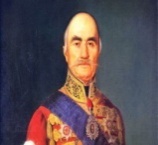 Које су битке обележиле Други српски устанак и како су се завршиле?Љубићу, Палежу и Дубљу победом Срба.Заокружисловоиспредтачног исксаза:а)У јесен 1815.г.отпочели су преговори између Милоша Обреновића и Марашли Али-паше.б)Срби су претрпели пораз у бици на Љубићу.в)Договором са Марашли Али-пашом Срби су добили независностод Турака.Шта је на приказано на слици? Таковски устанак је приказан на слици.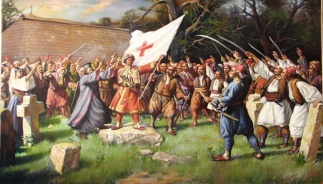 Допуниреченицу:ДокјеПрвисрпскиустанакзавршен гушењем од стране Турака  у ДругомСрбисусеизборилиза полуаутономни положај.Србису и даљепризнавали__врховну Турску власт_ алисумоглида :  убиру порез_,учествују у суђењу Србима,...Споразумом кнеза Милоша и турског београдског везира Марашли Али –паше, 1815., завршен је РАТНИ ПЕРИОДСрпскереволуције!!!Ратнипериодобухвата: Први српски устанак, Хаџи Проданову буну и Другисрпскиустанак